OBJEDNÁVKA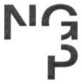 Doklad OJE - 2784vODBĚRATEL - fakturační adresaNárodní galerie v PrazeStaroměstské náměstí 12110 15 Praha 1Zřízena zákonem č. 148/1949 Sb., o Národní galerii v PrazeČíslo objednávky 2784/2019   Podjavorinské 1601/8   149 00 Praha 11    Česká republika00023281 DIČ CZ00023281IČTyp Příspěvková organizaceDIČ CZ6804301878IČ 10196684Datum vystavení    05.11.2019   Číslo jednací 	   SmlouvaPožadujeme:Termín dodání	Způsob dopravyZpůsob platby          Platebním příkazemSplatnost faktury     30 dnůRazítko a podpis 	Dle § 6 odst.1 zákona c. 340/2015 Sb. o registru smluv nabývá objednávka s předmětem plnění vyšší než hodnota 50.000,- Kč bez DPH účinnosti až uveřejněním (včetně jejího písemného potvrzení) v registru smluv. Uveřejnění provede objednatel.Žádáme obratem o zaslání akceptace (potrvrzení) objednávky.Datum:    15. 11. 2019                                            Podpis:      XXXXXXXXXXXXXPlatné elektronické podpisy:13:00:06 - XXXXXXXXXXXX - příkazce operace13:53:45 - XXXXXXXXXXXXX - správce rozpočtuObjednáváme u VásObjednáváme u VásObjednáváme u VásObjednáváme u VásObjednáváme u VásPoložkaVP - přízemí - malování před akcí ŠAMnožství MJ1.00%DPH	Cena bez DPH/MJ21                     68 800.00DPH/MJ14 448.00Celkem s DPH83 248.00Vystavil(a)XXXXXXXXXXXXXXXXPřibližná celková cena83 248.00 Kč